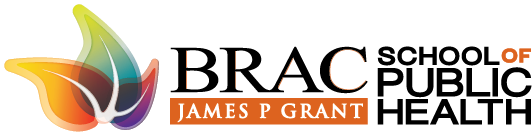 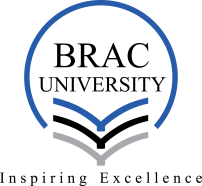 JAMES P GRANT SCHOOL OF PUBLIC HEALTHBRAC UNIVERSITYINTERNSHIP APPLICATION FORMPlease fill up the Application using MS Word: (click on the highlighted text form field option to type required information. For changing Check box field, single click on the check box)Category of InternshipPlease explain why you are interested in the above Internship Programme: (describe within 100 words).PART I	To Be Completed By Intern (Please Print)PART I	To Be Completed By Intern (Please Print)PART I	To Be Completed By Intern (Please Print)PART I	To Be Completed By Intern (Please Print)PART I	To Be Completed By Intern (Please Print)PART I	To Be Completed By Intern (Please Print)PART I	To Be Completed By Intern (Please Print)PART I	To Be Completed By Intern (Please Print)PART I	To Be Completed By Intern (Please Print)PART I	To Be Completed By Intern (Please Print)PART I	To Be Completed By Intern (Please Print)PART I	To Be Completed By Intern (Please Print)PART I	To Be Completed By Intern (Please Print)PART I	To Be Completed By Intern (Please Print)PART I	To Be Completed By Intern (Please Print)PART I	To Be Completed By Intern (Please Print)PART I	To Be Completed By Intern (Please Print)PART I	To Be Completed By Intern (Please Print)PART I	To Be Completed By Intern (Please Print)PART I	To Be Completed By Intern (Please Print)PART I	To Be Completed By Intern (Please Print)PART I	To Be Completed By Intern (Please Print)PART I	To Be Completed By Intern (Please Print)PART I	To Be Completed By Intern (Please Print)PART I	To Be Completed By Intern (Please Print)PART I	To Be Completed By Intern (Please Print)PART I	To Be Completed By Intern (Please Print)PART I	To Be Completed By Intern (Please Print)PART I	To Be Completed By Intern (Please Print)PART I	To Be Completed By Intern (Please Print)PART I	To Be Completed By Intern (Please Print)PART I	To Be Completed By Intern (Please Print)PART I	To Be Completed By Intern (Please Print)PART I	To Be Completed By Intern (Please Print)1.  Family name (surname):1.  Family name (surname):1.  Family name (surname):1.  Family name (surname):1.  Family name (surname):1.  Family name (surname):1.  Family name (surname):1.  Family name (surname):1.  Family name (surname):1.  Family name (surname):First name (given name):First name (given name):First name (given name):First name (given name):First name (given name):First name (given name):First name (given name):First name (given name):First name (given name):First name (given name):First name (given name):First name (given name):First name (given name):First name (given name):First name (given name):Middle Name:Middle Name:Middle Name:Middle Name:Middle Name:Middle Name:Middle Name:Middle Name:Middle Name:2. Gender: 2. Gender: 2. Gender: 3. Marital Status:3. Marital Status:3. Marital Status:3. Marital Status:4. Date of Birth: (Date/Month/Year)4. Date of Birth: (Date/Month/Year)4. Date of Birth: (Date/Month/Year)4. Date of Birth: (Date/Month/Year)4. Date of Birth: (Date/Month/Year)4. Date of Birth: (Date/Month/Year)4. Date of Birth: (Date/Month/Year)4. Date of Birth: (Date/Month/Year)4. Date of Birth: (Date/Month/Year)4. Date of Birth: (Date/Month/Year)4. Date of Birth: (Date/Month/Year)5.  Place of Birth:5.  Place of Birth:5.  Place of Birth:5.  Place of Birth:5.  Place of Birth:5.  Place of Birth:5.  Place of Birth:5.  Place of Birth:5.  Place of Birth:6.  Present nationality:6.  Present nationality:6.  Present nationality:6.  Present nationality:6.  Present nationality:6.  Present nationality:6.  Present nationality:7.  Permanent Residential Address7.  Permanent Residential Address7.  Permanent Residential Address7.  Permanent Residential Address7.  Permanent Residential Address7.  Permanent Residential Address7.  Permanent Residential Address7.  Permanent Residential Address7.  Permanent Residential Address7.  Permanent Residential Address7.  Permanent Residential Address7.  Permanent Residential Address7.  Permanent Residential Address7.  Permanent Residential Address7.  Permanent Residential Address7.  Permanent Residential Address8.  Present address:8.  Present address:8.  Present address:8.  Present address:8.  Present address:8.  Present address:8.  Present address:8.  Present address:8.  Present address:8.  Present address:8.  Present address:8.  Present address:8.  Present address:8.  Present address:8.  Present address:8.  Present address:8.  Present address:8.  Present address:Telephone Number:8B.  Fax NumberTelephone Number:8B.  Fax NumberTelephone Number:8B.  Fax NumberTelephone Number:8B.  Fax NumberTelephone Number:8B.  Fax NumberFax:Fax:Fax:Fax:Fax:Fax:E-mail:8B.  Fax NumberE-mail:8B.  Fax NumberE-mail:8B.  Fax NumberE-mail:8B.  Fax NumberE-mail:8B.  Fax NumberE-mail:8B.  Fax NumberE-mail:8B.  Fax NumberE-mail:8B.  Fax NumberE-mail:8B.  Fax NumberE-mail:8B.  Fax NumberTelephone Number:Telephone Number:Telephone Number:Telephone Number:Telephone Number:Telephone Number:Telephone Number:Telephone Number:Telephone Number:Telephone Number:Fax:Fax:Fax:9.  Person to be notified in case of emergency:9.  Person to be notified in case of emergency:9.  Person to be notified in case of emergency:9.  Person to be notified in case of emergency:9.  Person to be notified in case of emergency:9.  Person to be notified in case of emergency:9.  Person to be notified in case of emergency:9.  Person to be notified in case of emergency:9.  Person to be notified in case of emergency:9.  Person to be notified in case of emergency:9.  Person to be notified in case of emergency:9.  Person to be notified in case of emergency:9.  Person to be notified in case of emergency:9.  Person to be notified in case of emergency:9.  Person to be notified in case of emergency:9.  Person to be notified in case of emergency:9.  Person to be notified in case of emergency:9.  Person to be notified in case of emergency:9.  Person to be notified in case of emergency:9.  Person to be notified in case of emergency:9.  Person to be notified in case of emergency:9.  Person to be notified in case of emergency:9.  Person to be notified in case of emergency:9.  Person to be notified in case of emergency:9.  Person to be notified in case of emergency:9.  Person to be notified in case of emergency:9.  Person to be notified in case of emergency:9.  Person to be notified in case of emergency:9.  Person to be notified in case of emergency:9.  Person to be notified in case of emergency:9.  Person to be notified in case of emergency:9.  Person to be notified in case of emergency:9.  Person to be notified in case of emergency:9.  Person to be notified in case of emergency:Name:Name:Name:Name:Name:Name:Name:Name:Name:Phone:Phone:Phone:Phone:Phone:Phone:Address:Address:Address:Address:Address:Address:Address:Address:Address:Address:Address:Address:Address:Address:Address:Address:Address:Address:Address:10. Insurance: I hereby confirm that I will be liable for my own safety and health risks. The school will not bear any kind of responsibility regarding my health and security. I agree I do not agree 10. Insurance: I hereby confirm that I will be liable for my own safety and health risks. The school will not bear any kind of responsibility regarding my health and security. I agree I do not agree 10. Insurance: I hereby confirm that I will be liable for my own safety and health risks. The school will not bear any kind of responsibility regarding my health and security. I agree I do not agree 10. Insurance: I hereby confirm that I will be liable for my own safety and health risks. The school will not bear any kind of responsibility regarding my health and security. I agree I do not agree 10. Insurance: I hereby confirm that I will be liable for my own safety and health risks. The school will not bear any kind of responsibility regarding my health and security. I agree I do not agree 10. Insurance: I hereby confirm that I will be liable for my own safety and health risks. The school will not bear any kind of responsibility regarding my health and security. I agree I do not agree 10. Insurance: I hereby confirm that I will be liable for my own safety and health risks. The school will not bear any kind of responsibility regarding my health and security. I agree I do not agree 10. Insurance: I hereby confirm that I will be liable for my own safety and health risks. The school will not bear any kind of responsibility regarding my health and security. I agree I do not agree 10. Insurance: I hereby confirm that I will be liable for my own safety and health risks. The school will not bear any kind of responsibility regarding my health and security. I agree I do not agree 10. Insurance: I hereby confirm that I will be liable for my own safety and health risks. The school will not bear any kind of responsibility regarding my health and security. I agree I do not agree 10. Insurance: I hereby confirm that I will be liable for my own safety and health risks. The school will not bear any kind of responsibility regarding my health and security. I agree I do not agree 10. Insurance: I hereby confirm that I will be liable for my own safety and health risks. The school will not bear any kind of responsibility regarding my health and security. I agree I do not agree 10. Insurance: I hereby confirm that I will be liable for my own safety and health risks. The school will not bear any kind of responsibility regarding my health and security. I agree I do not agree 10. Insurance: I hereby confirm that I will be liable for my own safety and health risks. The school will not bear any kind of responsibility regarding my health and security. I agree I do not agree 10. Insurance: I hereby confirm that I will be liable for my own safety and health risks. The school will not bear any kind of responsibility regarding my health and security. I agree I do not agree 10. Insurance: I hereby confirm that I will be liable for my own safety and health risks. The school will not bear any kind of responsibility regarding my health and security. I agree I do not agree 10. Insurance: I hereby confirm that I will be liable for my own safety and health risks. The school will not bear any kind of responsibility regarding my health and security. I agree I do not agree 10. Insurance: I hereby confirm that I will be liable for my own safety and health risks. The school will not bear any kind of responsibility regarding my health and security. I agree I do not agree 10. Insurance: I hereby confirm that I will be liable for my own safety and health risks. The school will not bear any kind of responsibility regarding my health and security. I agree I do not agree 10. Insurance: I hereby confirm that I will be liable for my own safety and health risks. The school will not bear any kind of responsibility regarding my health and security. I agree I do not agree 10. Insurance: I hereby confirm that I will be liable for my own safety and health risks. The school will not bear any kind of responsibility regarding my health and security. I agree I do not agree 10. Insurance: I hereby confirm that I will be liable for my own safety and health risks. The school will not bear any kind of responsibility regarding my health and security. I agree I do not agree 10. Insurance: I hereby confirm that I will be liable for my own safety and health risks. The school will not bear any kind of responsibility regarding my health and security. I agree I do not agree 10. Insurance: I hereby confirm that I will be liable for my own safety and health risks. The school will not bear any kind of responsibility regarding my health and security. I agree I do not agree 10. Insurance: I hereby confirm that I will be liable for my own safety and health risks. The school will not bear any kind of responsibility regarding my health and security. I agree I do not agree 10. Insurance: I hereby confirm that I will be liable for my own safety and health risks. The school will not bear any kind of responsibility regarding my health and security. I agree I do not agree 10. Insurance: I hereby confirm that I will be liable for my own safety and health risks. The school will not bear any kind of responsibility regarding my health and security. I agree I do not agree 10. Insurance: I hereby confirm that I will be liable for my own safety and health risks. The school will not bear any kind of responsibility regarding my health and security. I agree I do not agree 10. Insurance: I hereby confirm that I will be liable for my own safety and health risks. The school will not bear any kind of responsibility regarding my health and security. I agree I do not agree 10. Insurance: I hereby confirm that I will be liable for my own safety and health risks. The school will not bear any kind of responsibility regarding my health and security. I agree I do not agree 10. Insurance: I hereby confirm that I will be liable for my own safety and health risks. The school will not bear any kind of responsibility regarding my health and security. I agree I do not agree 10. Insurance: I hereby confirm that I will be liable for my own safety and health risks. The school will not bear any kind of responsibility regarding my health and security. I agree I do not agree 10. Insurance: I hereby confirm that I will be liable for my own safety and health risks. The school will not bear any kind of responsibility regarding my health and security. I agree I do not agree 10. Insurance: I hereby confirm that I will be liable for my own safety and health risks. The school will not bear any kind of responsibility regarding my health and security. I agree I do not agree 11. Knowledge of Languages                                                                                            Mother Tongue:11. Knowledge of Languages                                                                                            Mother Tongue:11. Knowledge of Languages                                                                                            Mother Tongue:11. Knowledge of Languages                                                                                            Mother Tongue:11. Knowledge of Languages                                                                                            Mother Tongue:11. Knowledge of Languages                                                                                            Mother Tongue:11. Knowledge of Languages                                                                                            Mother Tongue:11. Knowledge of Languages                                                                                            Mother Tongue:11. Knowledge of Languages                                                                                            Mother Tongue:11. Knowledge of Languages                                                                                            Mother Tongue:11. Knowledge of Languages                                                                                            Mother Tongue:11. Knowledge of Languages                                                                                            Mother Tongue:11. Knowledge of Languages                                                                                            Mother Tongue:11. Knowledge of Languages                                                                                            Mother Tongue:11. Knowledge of Languages                                                                                            Mother Tongue:11. Knowledge of Languages                                                                                            Mother Tongue:11. Knowledge of Languages                                                                                            Mother Tongue:11. Knowledge of Languages                                                                                            Mother Tongue:11. Knowledge of Languages                                                                                            Mother Tongue:11. Knowledge of Languages                                                                                            Mother Tongue:11. Knowledge of Languages                                                                                            Mother Tongue:11. Knowledge of Languages                                                                                            Mother Tongue:11. Knowledge of Languages                                                                                            Mother Tongue:11. Knowledge of Languages                                                                                            Mother Tongue:11. Knowledge of Languages                                                                                            Mother Tongue:11. Knowledge of Languages                                                                                            Mother Tongue:11. Knowledge of Languages                                                                                            Mother Tongue:11. Knowledge of Languages                                                                                            Mother Tongue:11. Knowledge of Languages                                                                                            Mother Tongue:11. Knowledge of Languages                                                                                            Mother Tongue:11. Knowledge of Languages                                                                                            Mother Tongue:11. Knowledge of Languages                                                                                            Mother Tongue:11. Knowledge of Languages                                                                                            Mother Tongue:11. Knowledge of Languages                                                                                            Mother Tongue:LANGUAGELANGUAGELANGUAGELANGUAGEREADREADREADREADREADREADREADREADREADWRITEWRITEWRITEWRITEWRITEWRITEWRITESPEAKSPEAKSPEAKSPEAKSPEAKSPEAKSPEAKSPEAKSPEAKUNDERSTANDUNDERSTANDUNDERSTANDUNDERSTANDUNDERSTANDFluentFluentFluentFluentModerateModerateModerateModerateModerateFluentFluentFluentFluentModerateModerateModerateFluentFluentFluentFluentFluentFluentModerateModerateModerateFluentFluentFluentFluentModerateEnglishEnglishEnglishEnglishFrenchFrenchFrenchFrenchSpanishSpanishSpanishSpanishOthers (Specify)–rudimentary German-basic ChineseOthers (Specify)–rudimentary German-basic ChineseOthers (Specify)–rudimentary German-basic ChineseOthers (Specify)–rudimentary German-basic Chinese12.  Higher Education (College/University, or equivalent)12.  Higher Education (College/University, or equivalent)12.  Higher Education (College/University, or equivalent)12.  Higher Education (College/University, or equivalent)12.  Higher Education (College/University, or equivalent)12.  Higher Education (College/University, or equivalent)12.  Higher Education (College/University, or equivalent)12.  Higher Education (College/University, or equivalent)12.  Higher Education (College/University, or equivalent)12.  Higher Education (College/University, or equivalent)12.  Higher Education (College/University, or equivalent)12.  Higher Education (College/University, or equivalent)12.  Higher Education (College/University, or equivalent)12.  Higher Education (College/University, or equivalent)12.  Higher Education (College/University, or equivalent)12.  Higher Education (College/University, or equivalent)12.  Higher Education (College/University, or equivalent)12.  Higher Education (College/University, or equivalent)12.  Higher Education (College/University, or equivalent)12.  Higher Education (College/University, or equivalent)12.  Higher Education (College/University, or equivalent)12.  Higher Education (College/University, or equivalent)12.  Higher Education (College/University, or equivalent)12.  Higher Education (College/University, or equivalent)12.  Higher Education (College/University, or equivalent)12.  Higher Education (College/University, or equivalent)12.  Higher Education (College/University, or equivalent)12.  Higher Education (College/University, or equivalent)12.  Higher Education (College/University, or equivalent)12.  Higher Education (College/University, or equivalent)12.  Higher Education (College/University, or equivalent)12.  Higher Education (College/University, or equivalent)12.  Higher Education (College/University, or equivalent)12.  Higher Education (College/University, or equivalent)Institution(Name, place and country)Institution(Name, place and country)Institution(Name, place and country)Institution(Name, place and country)Institution(Name, place and country)Institution(Name, place and country)Institution(Name, place and country)Institution(Name, place and country)Institution(Name, place and country)Institution(Name, place and country)Institution(Name, place and country)Institution(Name, place and country)AttendedAttendedAttendedAttendedAttendedAttendedAttendedAttendedAttendedAttendedDegrees/certificate obtained/expectedDegrees/certificate obtained/expectedDegrees/certificate obtained/expectedDegrees/certificate obtained/expectedDegrees/certificate obtained/expectedDegrees/certificate obtained/expectedDegrees/certificate obtained/expectedDegrees/certificate obtained/expectedMajor subjects of studyMajor subjects of studyMajor subjects of studyMajor subjects of studyInstitution(Name, place and country)Institution(Name, place and country)Institution(Name, place and country)Institution(Name, place and country)Institution(Name, place and country)Institution(Name, place and country)Institution(Name, place and country)Institution(Name, place and country)Institution(Name, place and country)Institution(Name, place and country)Institution(Name, place and country)Institution(Name, place and country)from (m/y)from (m/y)from (m/y)from (m/y)from (m/y)from (m/y)from (m/y)to (m/y)to (m/y)to (m/y)Degrees/certificate obtained/expectedDegrees/certificate obtained/expectedDegrees/certificate obtained/expectedDegrees/certificate obtained/expectedDegrees/certificate obtained/expectedDegrees/certificate obtained/expectedDegrees/certificate obtained/expectedDegrees/certificate obtained/expectedMajor subjects of studyMajor subjects of studyMajor subjects of studyMajor subjects of study13.  Employment: Please describe any previous practical experience you may have had, giving full details of your responsibilities13.  Employment: Please describe any previous practical experience you may have had, giving full details of your responsibilities13.  Employment: Please describe any previous practical experience you may have had, giving full details of your responsibilities13.  Employment: Please describe any previous practical experience you may have had, giving full details of your responsibilities13.  Employment: Please describe any previous practical experience you may have had, giving full details of your responsibilities13.  Employment: Please describe any previous practical experience you may have had, giving full details of your responsibilities13.  Employment: Please describe any previous practical experience you may have had, giving full details of your responsibilities13.  Employment: Please describe any previous practical experience you may have had, giving full details of your responsibilities13.  Employment: Please describe any previous practical experience you may have had, giving full details of your responsibilities13.  Employment: Please describe any previous practical experience you may have had, giving full details of your responsibilities13.  Employment: Please describe any previous practical experience you may have had, giving full details of your responsibilities13.  Employment: Please describe any previous practical experience you may have had, giving full details of your responsibilities13.  Employment: Please describe any previous practical experience you may have had, giving full details of your responsibilities13.  Employment: Please describe any previous practical experience you may have had, giving full details of your responsibilities13.  Employment: Please describe any previous practical experience you may have had, giving full details of your responsibilities13.  Employment: Please describe any previous practical experience you may have had, giving full details of your responsibilities13.  Employment: Please describe any previous practical experience you may have had, giving full details of your responsibilities13.  Employment: Please describe any previous practical experience you may have had, giving full details of your responsibilities13.  Employment: Please describe any previous practical experience you may have had, giving full details of your responsibilities13.  Employment: Please describe any previous practical experience you may have had, giving full details of your responsibilities13.  Employment: Please describe any previous practical experience you may have had, giving full details of your responsibilities13.  Employment: Please describe any previous practical experience you may have had, giving full details of your responsibilities13.  Employment: Please describe any previous practical experience you may have had, giving full details of your responsibilities13.  Employment: Please describe any previous practical experience you may have had, giving full details of your responsibilities13.  Employment: Please describe any previous practical experience you may have had, giving full details of your responsibilities13.  Employment: Please describe any previous practical experience you may have had, giving full details of your responsibilities13.  Employment: Please describe any previous practical experience you may have had, giving full details of your responsibilities13.  Employment: Please describe any previous practical experience you may have had, giving full details of your responsibilities13.  Employment: Please describe any previous practical experience you may have had, giving full details of your responsibilities13.  Employment: Please describe any previous practical experience you may have had, giving full details of your responsibilities13.  Employment: Please describe any previous practical experience you may have had, giving full details of your responsibilities13.  Employment: Please describe any previous practical experience you may have had, giving full details of your responsibilities13.  Employment: Please describe any previous practical experience you may have had, giving full details of your responsibilities13.  Employment: Please describe any previous practical experience you may have had, giving full details of your responsibilities14.  Career envisaged: I do not currently know what I want to do for a living. I do know that I care about helping and will to some extent be involved in work of this sort in the future.14.  Career envisaged: I do not currently know what I want to do for a living. I do know that I care about helping and will to some extent be involved in work of this sort in the future.14.  Career envisaged: I do not currently know what I want to do for a living. I do know that I care about helping and will to some extent be involved in work of this sort in the future.14.  Career envisaged: I do not currently know what I want to do for a living. I do know that I care about helping and will to some extent be involved in work of this sort in the future.14.  Career envisaged: I do not currently know what I want to do for a living. I do know that I care about helping and will to some extent be involved in work of this sort in the future.14.  Career envisaged: I do not currently know what I want to do for a living. I do know that I care about helping and will to some extent be involved in work of this sort in the future.14.  Career envisaged: I do not currently know what I want to do for a living. I do know that I care about helping and will to some extent be involved in work of this sort in the future.14.  Career envisaged: I do not currently know what I want to do for a living. I do know that I care about helping and will to some extent be involved in work of this sort in the future.14.  Career envisaged: I do not currently know what I want to do for a living. I do know that I care about helping and will to some extent be involved in work of this sort in the future.14.  Career envisaged: I do not currently know what I want to do for a living. I do know that I care about helping and will to some extent be involved in work of this sort in the future.14.  Career envisaged: I do not currently know what I want to do for a living. I do know that I care about helping and will to some extent be involved in work of this sort in the future.14.  Career envisaged: I do not currently know what I want to do for a living. I do know that I care about helping and will to some extent be involved in work of this sort in the future.14.  Career envisaged: I do not currently know what I want to do for a living. I do know that I care about helping and will to some extent be involved in work of this sort in the future.14.  Career envisaged: I do not currently know what I want to do for a living. I do know that I care about helping and will to some extent be involved in work of this sort in the future.14.  Career envisaged: I do not currently know what I want to do for a living. I do know that I care about helping and will to some extent be involved in work of this sort in the future.14.  Career envisaged: I do not currently know what I want to do for a living. I do know that I care about helping and will to some extent be involved in work of this sort in the future.14.  Career envisaged: I do not currently know what I want to do for a living. I do know that I care about helping and will to some extent be involved in work of this sort in the future.14.  Career envisaged: I do not currently know what I want to do for a living. I do know that I care about helping and will to some extent be involved in work of this sort in the future.14.  Career envisaged: I do not currently know what I want to do for a living. I do know that I care about helping and will to some extent be involved in work of this sort in the future.14.  Career envisaged: I do not currently know what I want to do for a living. I do know that I care about helping and will to some extent be involved in work of this sort in the future.14.  Career envisaged: I do not currently know what I want to do for a living. I do know that I care about helping and will to some extent be involved in work of this sort in the future.14.  Career envisaged: I do not currently know what I want to do for a living. I do know that I care about helping and will to some extent be involved in work of this sort in the future.14.  Career envisaged: I do not currently know what I want to do for a living. I do know that I care about helping and will to some extent be involved in work of this sort in the future.14.  Career envisaged: I do not currently know what I want to do for a living. I do know that I care about helping and will to some extent be involved in work of this sort in the future.14.  Career envisaged: I do not currently know what I want to do for a living. I do know that I care about helping and will to some extent be involved in work of this sort in the future.14.  Career envisaged: I do not currently know what I want to do for a living. I do know that I care about helping and will to some extent be involved in work of this sort in the future.14.  Career envisaged: I do not currently know what I want to do for a living. I do know that I care about helping and will to some extent be involved in work of this sort in the future.14.  Career envisaged: I do not currently know what I want to do for a living. I do know that I care about helping and will to some extent be involved in work of this sort in the future.14.  Career envisaged: I do not currently know what I want to do for a living. I do know that I care about helping and will to some extent be involved in work of this sort in the future.14.  Career envisaged: I do not currently know what I want to do for a living. I do know that I care about helping and will to some extent be involved in work of this sort in the future.14.  Career envisaged: I do not currently know what I want to do for a living. I do know that I care about helping and will to some extent be involved in work of this sort in the future.14.  Career envisaged: I do not currently know what I want to do for a living. I do know that I care about helping and will to some extent be involved in work of this sort in the future.14.  Career envisaged: I do not currently know what I want to do for a living. I do know that I care about helping and will to some extent be involved in work of this sort in the future.14.  Career envisaged: I do not currently know what I want to do for a living. I do know that I care about helping and will to some extent be involved in work of this sort in the future.15.Other relevant information15.Other relevant information15.Other relevant information15.Other relevant information15.Other relevant information15.Other relevant information15.Other relevant information15.Other relevant information15.Other relevant information15.Other relevant information15.Other relevant information15.Other relevant information15.Other relevant information15.Other relevant information15.Other relevant information15.Other relevant information15.Other relevant information15.Other relevant information15.Other relevant information15.Other relevant information15.Other relevant information15.Other relevant information15.Other relevant information15.Other relevant information15.Other relevant information15.Other relevant information15.Other relevant information15.Other relevant information15.Other relevant information15.Other relevant information15.Other relevant information15.Other relevant information15.Other relevant information15.Other relevant informationa) University scholarships or academic distinctions:a) University scholarships or academic distinctions:a) University scholarships or academic distinctions:a) University scholarships or academic distinctions:a) University scholarships or academic distinctions:a) University scholarships or academic distinctions:a) University scholarships or academic distinctions:a) University scholarships or academic distinctions:a) University scholarships or academic distinctions:a) University scholarships or academic distinctions:a) University scholarships or academic distinctions:a) University scholarships or academic distinctions:a) University scholarships or academic distinctions:a) University scholarships or academic distinctions:a) University scholarships or academic distinctions:a) University scholarships or academic distinctions:a) University scholarships or academic distinctions:a) University scholarships or academic distinctions:a) University scholarships or academic distinctions:a) University scholarships or academic distinctions:a) University scholarships or academic distinctions:a) University scholarships or academic distinctions:a) University scholarships or academic distinctions:a) University scholarships or academic distinctions:a) University scholarships or academic distinctions:a) University scholarships or academic distinctions:a) University scholarships or academic distinctions:a) University scholarships or academic distinctions:a) University scholarships or academic distinctions:a) University scholarships or academic distinctions:a) University scholarships or academic distinctions:a) University scholarships or academic distinctions:a) University scholarships or academic distinctions:a) University scholarships or academic distinctions:b) Publications (if any):b) Publications (if any):b) Publications (if any):b) Publications (if any):b) Publications (if any):b) Publications (if any):b) Publications (if any):b) Publications (if any):b) Publications (if any):b) Publications (if any):b) Publications (if any):b) Publications (if any):b) Publications (if any):b) Publications (if any):b) Publications (if any):b) Publications (if any):b) Publications (if any):b) Publications (if any):b) Publications (if any):b) Publications (if any):b) Publications (if any):b) Publications (if any):b) Publications (if any):b) Publications (if any):b) Publications (if any):b) Publications (if any):b) Publications (if any):b) Publications (if any):b) Publications (if any):b) Publications (if any):b) Publications (if any):b) Publications (if any):b) Publications (if any):b) Publications (if any):c) Have you ever been arrested, indicted, or summoned into court as a defendant in a criminal proceeding, or convicted, fined or  imprisoned for the violation of any law (excluding minor traffic violations)? 	Yes		No	If yes, give particulars of each case in attached statement.c) Have you ever been arrested, indicted, or summoned into court as a defendant in a criminal proceeding, or convicted, fined or  imprisoned for the violation of any law (excluding minor traffic violations)? 	Yes		No	If yes, give particulars of each case in attached statement.c) Have you ever been arrested, indicted, or summoned into court as a defendant in a criminal proceeding, or convicted, fined or  imprisoned for the violation of any law (excluding minor traffic violations)? 	Yes		No	If yes, give particulars of each case in attached statement.c) Have you ever been arrested, indicted, or summoned into court as a defendant in a criminal proceeding, or convicted, fined or  imprisoned for the violation of any law (excluding minor traffic violations)? 	Yes		No	If yes, give particulars of each case in attached statement.c) Have you ever been arrested, indicted, or summoned into court as a defendant in a criminal proceeding, or convicted, fined or  imprisoned for the violation of any law (excluding minor traffic violations)? 	Yes		No	If yes, give particulars of each case in attached statement.c) Have you ever been arrested, indicted, or summoned into court as a defendant in a criminal proceeding, or convicted, fined or  imprisoned for the violation of any law (excluding minor traffic violations)? 	Yes		No	If yes, give particulars of each case in attached statement.c) Have you ever been arrested, indicted, or summoned into court as a defendant in a criminal proceeding, or convicted, fined or  imprisoned for the violation of any law (excluding minor traffic violations)? 	Yes		No	If yes, give particulars of each case in attached statement.c) Have you ever been arrested, indicted, or summoned into court as a defendant in a criminal proceeding, or convicted, fined or  imprisoned for the violation of any law (excluding minor traffic violations)? 	Yes		No	If yes, give particulars of each case in attached statement.c) Have you ever been arrested, indicted, or summoned into court as a defendant in a criminal proceeding, or convicted, fined or  imprisoned for the violation of any law (excluding minor traffic violations)? 	Yes		No	If yes, give particulars of each case in attached statement.c) Have you ever been arrested, indicted, or summoned into court as a defendant in a criminal proceeding, or convicted, fined or  imprisoned for the violation of any law (excluding minor traffic violations)? 	Yes		No	If yes, give particulars of each case in attached statement.c) Have you ever been arrested, indicted, or summoned into court as a defendant in a criminal proceeding, or convicted, fined or  imprisoned for the violation of any law (excluding minor traffic violations)? 	Yes		No	If yes, give particulars of each case in attached statement.c) Have you ever been arrested, indicted, or summoned into court as a defendant in a criminal proceeding, or convicted, fined or  imprisoned for the violation of any law (excluding minor traffic violations)? 	Yes		No	If yes, give particulars of each case in attached statement.c) Have you ever been arrested, indicted, or summoned into court as a defendant in a criminal proceeding, or convicted, fined or  imprisoned for the violation of any law (excluding minor traffic violations)? 	Yes		No	If yes, give particulars of each case in attached statement.c) Have you ever been arrested, indicted, or summoned into court as a defendant in a criminal proceeding, or convicted, fined or  imprisoned for the violation of any law (excluding minor traffic violations)? 	Yes		No	If yes, give particulars of each case in attached statement.c) Have you ever been arrested, indicted, or summoned into court as a defendant in a criminal proceeding, or convicted, fined or  imprisoned for the violation of any law (excluding minor traffic violations)? 	Yes		No	If yes, give particulars of each case in attached statement.c) Have you ever been arrested, indicted, or summoned into court as a defendant in a criminal proceeding, or convicted, fined or  imprisoned for the violation of any law (excluding minor traffic violations)? 	Yes		No	If yes, give particulars of each case in attached statement.c) Have you ever been arrested, indicted, or summoned into court as a defendant in a criminal proceeding, or convicted, fined or  imprisoned for the violation of any law (excluding minor traffic violations)? 	Yes		No	If yes, give particulars of each case in attached statement.c) Have you ever been arrested, indicted, or summoned into court as a defendant in a criminal proceeding, or convicted, fined or  imprisoned for the violation of any law (excluding minor traffic violations)? 	Yes		No	If yes, give particulars of each case in attached statement.c) Have you ever been arrested, indicted, or summoned into court as a defendant in a criminal proceeding, or convicted, fined or  imprisoned for the violation of any law (excluding minor traffic violations)? 	Yes		No	If yes, give particulars of each case in attached statement.c) Have you ever been arrested, indicted, or summoned into court as a defendant in a criminal proceeding, or convicted, fined or  imprisoned for the violation of any law (excluding minor traffic violations)? 	Yes		No	If yes, give particulars of each case in attached statement.c) Have you ever been arrested, indicted, or summoned into court as a defendant in a criminal proceeding, or convicted, fined or  imprisoned for the violation of any law (excluding minor traffic violations)? 	Yes		No	If yes, give particulars of each case in attached statement.c) Have you ever been arrested, indicted, or summoned into court as a defendant in a criminal proceeding, or convicted, fined or  imprisoned for the violation of any law (excluding minor traffic violations)? 	Yes		No	If yes, give particulars of each case in attached statement.c) Have you ever been arrested, indicted, or summoned into court as a defendant in a criminal proceeding, or convicted, fined or  imprisoned for the violation of any law (excluding minor traffic violations)? 	Yes		No	If yes, give particulars of each case in attached statement.c) Have you ever been arrested, indicted, or summoned into court as a defendant in a criminal proceeding, or convicted, fined or  imprisoned for the violation of any law (excluding minor traffic violations)? 	Yes		No	If yes, give particulars of each case in attached statement.c) Have you ever been arrested, indicted, or summoned into court as a defendant in a criminal proceeding, or convicted, fined or  imprisoned for the violation of any law (excluding minor traffic violations)? 	Yes		No	If yes, give particulars of each case in attached statement.c) Have you ever been arrested, indicted, or summoned into court as a defendant in a criminal proceeding, or convicted, fined or  imprisoned for the violation of any law (excluding minor traffic violations)? 	Yes		No	If yes, give particulars of each case in attached statement.c) Have you ever been arrested, indicted, or summoned into court as a defendant in a criminal proceeding, or convicted, fined or  imprisoned for the violation of any law (excluding minor traffic violations)? 	Yes		No	If yes, give particulars of each case in attached statement.c) Have you ever been arrested, indicted, or summoned into court as a defendant in a criminal proceeding, or convicted, fined or  imprisoned for the violation of any law (excluding minor traffic violations)? 	Yes		No	If yes, give particulars of each case in attached statement.c) Have you ever been arrested, indicted, or summoned into court as a defendant in a criminal proceeding, or convicted, fined or  imprisoned for the violation of any law (excluding minor traffic violations)? 	Yes		No	If yes, give particulars of each case in attached statement.c) Have you ever been arrested, indicted, or summoned into court as a defendant in a criminal proceeding, or convicted, fined or  imprisoned for the violation of any law (excluding minor traffic violations)? 	Yes		No	If yes, give particulars of each case in attached statement.c) Have you ever been arrested, indicted, or summoned into court as a defendant in a criminal proceeding, or convicted, fined or  imprisoned for the violation of any law (excluding minor traffic violations)? 	Yes		No	If yes, give particulars of each case in attached statement.c) Have you ever been arrested, indicted, or summoned into court as a defendant in a criminal proceeding, or convicted, fined or  imprisoned for the violation of any law (excluding minor traffic violations)? 	Yes		No	If yes, give particulars of each case in attached statement.c) Have you ever been arrested, indicted, or summoned into court as a defendant in a criminal proceeding, or convicted, fined or  imprisoned for the violation of any law (excluding minor traffic violations)? 	Yes		No	If yes, give particulars of each case in attached statement.c) Have you ever been arrested, indicted, or summoned into court as a defendant in a criminal proceeding, or convicted, fined or  imprisoned for the violation of any law (excluding minor traffic violations)? 	Yes		No	If yes, give particulars of each case in attached statement.16. Computer Skills:16. Computer Skills:16. Computer Skills:16. Computer Skills:16. Computer Skills:16. Computer Skills:  MS Word  MS Word  MS Word  MS Word  MS Word  MS Word  MS Word  MS Word  MS Excel  MS Excel  MS Excel  MS Excel  MS Excel  MS Excel  MS Excel  MS Excel  MS Excel  MS Excel  MS Access  MS Access  MS Access  MS Access  MS Access  MS Access  MS Access  MS Access  MS PowerPoint  MS PowerPoint  Others  Others  Others  Others  Others  Others  Others  OthersSpecify:     Specify:     Specify:     Specify:     Specify:     Specify:     Specify:     Specify:     Specify:     Specify:     Specify:     Specify:     Specify:     Specify:     Specify:     Specify:     Specify:     Specify:     Specify:     Specify:     17.Date for proposed internship, if different from the date indicated in internship advertisement.17.Date for proposed internship, if different from the date indicated in internship advertisement.17.Date for proposed internship, if different from the date indicated in internship advertisement.17.Date for proposed internship, if different from the date indicated in internship advertisement.17.Date for proposed internship, if different from the date indicated in internship advertisement.17.Date for proposed internship, if different from the date indicated in internship advertisement.17.Date for proposed internship, if different from the date indicated in internship advertisement.17.Date for proposed internship, if different from the date indicated in internship advertisement.17.Date for proposed internship, if different from the date indicated in internship advertisement.17.Date for proposed internship, if different from the date indicated in internship advertisement.17.Date for proposed internship, if different from the date indicated in internship advertisement.17.Date for proposed internship, if different from the date indicated in internship advertisement.17.Date for proposed internship, if different from the date indicated in internship advertisement.17.Date for proposed internship, if different from the date indicated in internship advertisement.17.Date for proposed internship, if different from the date indicated in internship advertisement.17.Date for proposed internship, if different from the date indicated in internship advertisement.17.Date for proposed internship, if different from the date indicated in internship advertisement.17.Date for proposed internship, if different from the date indicated in internship advertisement.17.Date for proposed internship, if different from the date indicated in internship advertisement.17.Date for proposed internship, if different from the date indicated in internship advertisement.17.Date for proposed internship, if different from the date indicated in internship advertisement.17.Date for proposed internship, if different from the date indicated in internship advertisement.17.Date for proposed internship, if different from the date indicated in internship advertisement.17.Date for proposed internship, if different from the date indicated in internship advertisement.17.Date for proposed internship, if different from the date indicated in internship advertisement.17.Date for proposed internship, if different from the date indicated in internship advertisement.17.Date for proposed internship, if different from the date indicated in internship advertisement.17.Date for proposed internship, if different from the date indicated in internship advertisement.17.Date for proposed internship, if different from the date indicated in internship advertisement.17.Date for proposed internship, if different from the date indicated in internship advertisement.17.Date for proposed internship, if different from the date indicated in internship advertisement.17.Date for proposed internship, if different from the date indicated in internship advertisement.17.Date for proposed internship, if different from the date indicated in internship advertisement.17.Date for proposed internship, if different from the date indicated in internship advertisement.Starting date: Ending date: Starting date: Ending date: Starting date: Ending date: Starting date: Ending date: Starting date: Ending date: Starting date: Ending date: Starting date: Ending date: Starting date: Ending date: Starting date: Ending date: Starting date: Ending date: Starting date: Ending date: Starting date: Ending date: Starting date: Ending date: Starting date: Ending date: Starting date: Ending date: Starting date: Ending date: Starting date: Ending date: Starting date: Ending date: Starting date: Ending date: Starting date: Ending date: Starting date: Ending date: Starting date: Ending date: Starting date: Ending date: Starting date: Ending date: Starting date: Ending date: Starting date: Ending date: Starting date: Ending date: Starting date: Ending date: Starting date: Ending date: Starting date: Ending date: Starting date: Ending date: Starting date: Ending date: Starting date: Ending date: 18. Please attach a brief description or outline of research or other work you envisage to accomplish during your internship at James P Grant School of Public Health, BRAC University.18. Please attach a brief description or outline of research or other work you envisage to accomplish during your internship at James P Grant School of Public Health, BRAC University.18. Please attach a brief description or outline of research or other work you envisage to accomplish during your internship at James P Grant School of Public Health, BRAC University.18. Please attach a brief description or outline of research or other work you envisage to accomplish during your internship at James P Grant School of Public Health, BRAC University.18. Please attach a brief description or outline of research or other work you envisage to accomplish during your internship at James P Grant School of Public Health, BRAC University.18. Please attach a brief description or outline of research or other work you envisage to accomplish during your internship at James P Grant School of Public Health, BRAC University.18. Please attach a brief description or outline of research or other work you envisage to accomplish during your internship at James P Grant School of Public Health, BRAC University.18. Please attach a brief description or outline of research or other work you envisage to accomplish during your internship at James P Grant School of Public Health, BRAC University.18. Please attach a brief description or outline of research or other work you envisage to accomplish during your internship at James P Grant School of Public Health, BRAC University.18. Please attach a brief description or outline of research or other work you envisage to accomplish during your internship at James P Grant School of Public Health, BRAC University.18. Please attach a brief description or outline of research or other work you envisage to accomplish during your internship at James P Grant School of Public Health, BRAC University.18. Please attach a brief description or outline of research or other work you envisage to accomplish during your internship at James P Grant School of Public Health, BRAC University.18. Please attach a brief description or outline of research or other work you envisage to accomplish during your internship at James P Grant School of Public Health, BRAC University.18. Please attach a brief description or outline of research or other work you envisage to accomplish during your internship at James P Grant School of Public Health, BRAC University.18. Please attach a brief description or outline of research or other work you envisage to accomplish during your internship at James P Grant School of Public Health, BRAC University.18. Please attach a brief description or outline of research or other work you envisage to accomplish during your internship at James P Grant School of Public Health, BRAC University.18. Please attach a brief description or outline of research or other work you envisage to accomplish during your internship at James P Grant School of Public Health, BRAC University.18. Please attach a brief description or outline of research or other work you envisage to accomplish during your internship at James P Grant School of Public Health, BRAC University.18. Please attach a brief description or outline of research or other work you envisage to accomplish during your internship at James P Grant School of Public Health, BRAC University.18. Please attach a brief description or outline of research or other work you envisage to accomplish during your internship at James P Grant School of Public Health, BRAC University.18. Please attach a brief description or outline of research or other work you envisage to accomplish during your internship at James P Grant School of Public Health, BRAC University.18. Please attach a brief description or outline of research or other work you envisage to accomplish during your internship at James P Grant School of Public Health, BRAC University.18. Please attach a brief description or outline of research or other work you envisage to accomplish during your internship at James P Grant School of Public Health, BRAC University.18. Please attach a brief description or outline of research or other work you envisage to accomplish during your internship at James P Grant School of Public Health, BRAC University.18. Please attach a brief description or outline of research or other work you envisage to accomplish during your internship at James P Grant School of Public Health, BRAC University.18. Please attach a brief description or outline of research or other work you envisage to accomplish during your internship at James P Grant School of Public Health, BRAC University.18. Please attach a brief description or outline of research or other work you envisage to accomplish during your internship at James P Grant School of Public Health, BRAC University.18. Please attach a brief description or outline of research or other work you envisage to accomplish during your internship at James P Grant School of Public Health, BRAC University.18. Please attach a brief description or outline of research or other work you envisage to accomplish during your internship at James P Grant School of Public Health, BRAC University.18. Please attach a brief description or outline of research or other work you envisage to accomplish during your internship at James P Grant School of Public Health, BRAC University.18. Please attach a brief description or outline of research or other work you envisage to accomplish during your internship at James P Grant School of Public Health, BRAC University.18. Please attach a brief description or outline of research or other work you envisage to accomplish during your internship at James P Grant School of Public Health, BRAC University.18. Please attach a brief description or outline of research or other work you envisage to accomplish during your internship at James P Grant School of Public Health, BRAC University.18. Please attach a brief description or outline of research or other work you envisage to accomplish during your internship at James P Grant School of Public Health, BRAC University.19.  I hereby certify that the foregoing statements and answers are true, complete and correct to the best of my knowledge and can be verified at any time.  I have also read and will comply with the objectives and conditions of the internship programme as listed on the James P Grant School of Public Health website: http://bracjpgsph.org/19.  I hereby certify that the foregoing statements and answers are true, complete and correct to the best of my knowledge and can be verified at any time.  I have also read and will comply with the objectives and conditions of the internship programme as listed on the James P Grant School of Public Health website: http://bracjpgsph.org/19.  I hereby certify that the foregoing statements and answers are true, complete and correct to the best of my knowledge and can be verified at any time.  I have also read and will comply with the objectives and conditions of the internship programme as listed on the James P Grant School of Public Health website: http://bracjpgsph.org/19.  I hereby certify that the foregoing statements and answers are true, complete and correct to the best of my knowledge and can be verified at any time.  I have also read and will comply with the objectives and conditions of the internship programme as listed on the James P Grant School of Public Health website: http://bracjpgsph.org/19.  I hereby certify that the foregoing statements and answers are true, complete and correct to the best of my knowledge and can be verified at any time.  I have also read and will comply with the objectives and conditions of the internship programme as listed on the James P Grant School of Public Health website: http://bracjpgsph.org/19.  I hereby certify that the foregoing statements and answers are true, complete and correct to the best of my knowledge and can be verified at any time.  I have also read and will comply with the objectives and conditions of the internship programme as listed on the James P Grant School of Public Health website: http://bracjpgsph.org/19.  I hereby certify that the foregoing statements and answers are true, complete and correct to the best of my knowledge and can be verified at any time.  I have also read and will comply with the objectives and conditions of the internship programme as listed on the James P Grant School of Public Health website: http://bracjpgsph.org/19.  I hereby certify that the foregoing statements and answers are true, complete and correct to the best of my knowledge and can be verified at any time.  I have also read and will comply with the objectives and conditions of the internship programme as listed on the James P Grant School of Public Health website: http://bracjpgsph.org/19.  I hereby certify that the foregoing statements and answers are true, complete and correct to the best of my knowledge and can be verified at any time.  I have also read and will comply with the objectives and conditions of the internship programme as listed on the James P Grant School of Public Health website: http://bracjpgsph.org/19.  I hereby certify that the foregoing statements and answers are true, complete and correct to the best of my knowledge and can be verified at any time.  I have also read and will comply with the objectives and conditions of the internship programme as listed on the James P Grant School of Public Health website: http://bracjpgsph.org/19.  I hereby certify that the foregoing statements and answers are true, complete and correct to the best of my knowledge and can be verified at any time.  I have also read and will comply with the objectives and conditions of the internship programme as listed on the James P Grant School of Public Health website: http://bracjpgsph.org/19.  I hereby certify that the foregoing statements and answers are true, complete and correct to the best of my knowledge and can be verified at any time.  I have also read and will comply with the objectives and conditions of the internship programme as listed on the James P Grant School of Public Health website: http://bracjpgsph.org/19.  I hereby certify that the foregoing statements and answers are true, complete and correct to the best of my knowledge and can be verified at any time.  I have also read and will comply with the objectives and conditions of the internship programme as listed on the James P Grant School of Public Health website: http://bracjpgsph.org/19.  I hereby certify that the foregoing statements and answers are true, complete and correct to the best of my knowledge and can be verified at any time.  I have also read and will comply with the objectives and conditions of the internship programme as listed on the James P Grant School of Public Health website: http://bracjpgsph.org/19.  I hereby certify that the foregoing statements and answers are true, complete and correct to the best of my knowledge and can be verified at any time.  I have also read and will comply with the objectives and conditions of the internship programme as listed on the James P Grant School of Public Health website: http://bracjpgsph.org/19.  I hereby certify that the foregoing statements and answers are true, complete and correct to the best of my knowledge and can be verified at any time.  I have also read and will comply with the objectives and conditions of the internship programme as listed on the James P Grant School of Public Health website: http://bracjpgsph.org/19.  I hereby certify that the foregoing statements and answers are true, complete and correct to the best of my knowledge and can be verified at any time.  I have also read and will comply with the objectives and conditions of the internship programme as listed on the James P Grant School of Public Health website: http://bracjpgsph.org/19.  I hereby certify that the foregoing statements and answers are true, complete and correct to the best of my knowledge and can be verified at any time.  I have also read and will comply with the objectives and conditions of the internship programme as listed on the James P Grant School of Public Health website: http://bracjpgsph.org/19.  I hereby certify that the foregoing statements and answers are true, complete and correct to the best of my knowledge and can be verified at any time.  I have also read and will comply with the objectives and conditions of the internship programme as listed on the James P Grant School of Public Health website: http://bracjpgsph.org/19.  I hereby certify that the foregoing statements and answers are true, complete and correct to the best of my knowledge and can be verified at any time.  I have also read and will comply with the objectives and conditions of the internship programme as listed on the James P Grant School of Public Health website: http://bracjpgsph.org/19.  I hereby certify that the foregoing statements and answers are true, complete and correct to the best of my knowledge and can be verified at any time.  I have also read and will comply with the objectives and conditions of the internship programme as listed on the James P Grant School of Public Health website: http://bracjpgsph.org/19.  I hereby certify that the foregoing statements and answers are true, complete and correct to the best of my knowledge and can be verified at any time.  I have also read and will comply with the objectives and conditions of the internship programme as listed on the James P Grant School of Public Health website: http://bracjpgsph.org/19.  I hereby certify that the foregoing statements and answers are true, complete and correct to the best of my knowledge and can be verified at any time.  I have also read and will comply with the objectives and conditions of the internship programme as listed on the James P Grant School of Public Health website: http://bracjpgsph.org/19.  I hereby certify that the foregoing statements and answers are true, complete and correct to the best of my knowledge and can be verified at any time.  I have also read and will comply with the objectives and conditions of the internship programme as listed on the James P Grant School of Public Health website: http://bracjpgsph.org/19.  I hereby certify that the foregoing statements and answers are true, complete and correct to the best of my knowledge and can be verified at any time.  I have also read and will comply with the objectives and conditions of the internship programme as listed on the James P Grant School of Public Health website: http://bracjpgsph.org/19.  I hereby certify that the foregoing statements and answers are true, complete and correct to the best of my knowledge and can be verified at any time.  I have also read and will comply with the objectives and conditions of the internship programme as listed on the James P Grant School of Public Health website: http://bracjpgsph.org/19.  I hereby certify that the foregoing statements and answers are true, complete and correct to the best of my knowledge and can be verified at any time.  I have also read and will comply with the objectives and conditions of the internship programme as listed on the James P Grant School of Public Health website: http://bracjpgsph.org/19.  I hereby certify that the foregoing statements and answers are true, complete and correct to the best of my knowledge and can be verified at any time.  I have also read and will comply with the objectives and conditions of the internship programme as listed on the James P Grant School of Public Health website: http://bracjpgsph.org/19.  I hereby certify that the foregoing statements and answers are true, complete and correct to the best of my knowledge and can be verified at any time.  I have also read and will comply with the objectives and conditions of the internship programme as listed on the James P Grant School of Public Health website: http://bracjpgsph.org/19.  I hereby certify that the foregoing statements and answers are true, complete and correct to the best of my knowledge and can be verified at any time.  I have also read and will comply with the objectives and conditions of the internship programme as listed on the James P Grant School of Public Health website: http://bracjpgsph.org/19.  I hereby certify that the foregoing statements and answers are true, complete and correct to the best of my knowledge and can be verified at any time.  I have also read and will comply with the objectives and conditions of the internship programme as listed on the James P Grant School of Public Health website: http://bracjpgsph.org/19.  I hereby certify that the foregoing statements and answers are true, complete and correct to the best of my knowledge and can be verified at any time.  I have also read and will comply with the objectives and conditions of the internship programme as listed on the James P Grant School of Public Health website: http://bracjpgsph.org/19.  I hereby certify that the foregoing statements and answers are true, complete and correct to the best of my knowledge and can be verified at any time.  I have also read and will comply with the objectives and conditions of the internship programme as listed on the James P Grant School of Public Health website: http://bracjpgsph.org/19.  I hereby certify that the foregoing statements and answers are true, complete and correct to the best of my knowledge and can be verified at any time.  I have also read and will comply with the objectives and conditions of the internship programme as listed on the James P Grant School of Public Health website: http://bracjpgsph.org/Signature:  (when applying by e-mail, type your name or electronic signature)Signature:  (when applying by e-mail, type your name or electronic signature)Signature:  (when applying by e-mail, type your name or electronic signature)Signature:  (when applying by e-mail, type your name or electronic signature)Signature:  (when applying by e-mail, type your name or electronic signature)Signature:  (when applying by e-mail, type your name or electronic signature)Signature:  (when applying by e-mail, type your name or electronic signature)Signature:  (when applying by e-mail, type your name or electronic signature)Signature:  (when applying by e-mail, type your name or electronic signature)Signature:  (when applying by e-mail, type your name or electronic signature)Signature:  (when applying by e-mail, type your name or electronic signature)Signature:  (when applying by e-mail, type your name or electronic signature)Signature:  (when applying by e-mail, type your name or electronic signature)Signature:  (when applying by e-mail, type your name or electronic signature)Signature:  (when applying by e-mail, type your name or electronic signature)Signature:  (when applying by e-mail, type your name or electronic signature)Signature:  (when applying by e-mail, type your name or electronic signature)Signature:  (when applying by e-mail, type your name or electronic signature)Signature:  (when applying by e-mail, type your name or electronic signature)Signature:  (when applying by e-mail, type your name or electronic signature)Signature:  (when applying by e-mail, type your name or electronic signature)Signature:  (when applying by e-mail, type your name or electronic signature)Signature:  (when applying by e-mail, type your name or electronic signature)Date: Date: Date: Date: Date: PART II - To be completed by nominating/sponsoring institution or organizationName of institution/organization: _________________________________________________________  nominates/sponsors (Mr./Ms.)__________________________________to participate in the internship programme at James P Grant School of Public Health, BRAC University, under the established objectives and conditions given in the attached form.1)	Duration and timing of the internship: __________________________________________2)	Purpose of candidate's proposed participation in the internship programme:___________________________________________________________________________________________________________________________________________________________________________________________________________________________PART II - To be completed by nominating/sponsoring institution or organizationName of institution/organization: _________________________________________________________  nominates/sponsors (Mr./Ms.)__________________________________to participate in the internship programme at James P Grant School of Public Health, BRAC University, under the established objectives and conditions given in the attached form.1)	Duration and timing of the internship: __________________________________________2)	Purpose of candidate's proposed participation in the internship programme:___________________________________________________________________________________________________________________________________________________________________________________________________________________________Name and address of nominating/ sponsoring organization/ institution:________________________________________________________________________________________________________________________________________________________________________________________________________________________________________________Name and title of certifying official________________________________________________________________________________Forwarding Letter from nominating/ sponsoring organization:Nominating or sponsoring organization/ institution will also have to issue a supporting letter with the seal and signature of certifying official (prospective interns can send a scanned copy with email and bring the original copy with them later). Supporting letter must clearly state the attributes of the student and the range of support (financial and others) provided by the organization/ institution. Forwarding Letter from nominating/ sponsoring organization:Nominating or sponsoring organization/ institution will also have to issue a supporting letter with the seal and signature of certifying official (prospective interns can send a scanned copy with email and bring the original copy with them later). Supporting letter must clearly state the attributes of the student and the range of support (financial and others) provided by the organization/ institution. Please return the completed application form by email together with a brief description or outline of research or other work (concept note) to be accomplished during the internship at James P Grant School of Public Health, BRAC University to:CONTACTMoontaka TubaSenior Manager, Legal Administration & EducationEmail: moontaka.tuba@bracu.ac.bdMailing Address68, Shaheed Tajuddin Ahmed SaraniICDDR, B Building, Level-6Mohakhali, Dhaka 1212Bangladesh